Задача 2. Для заданной схемы с известными параметрами найти входное сопротивление относительно выводов источника тока, применив преобразование треугольника сопротивлений в звезду.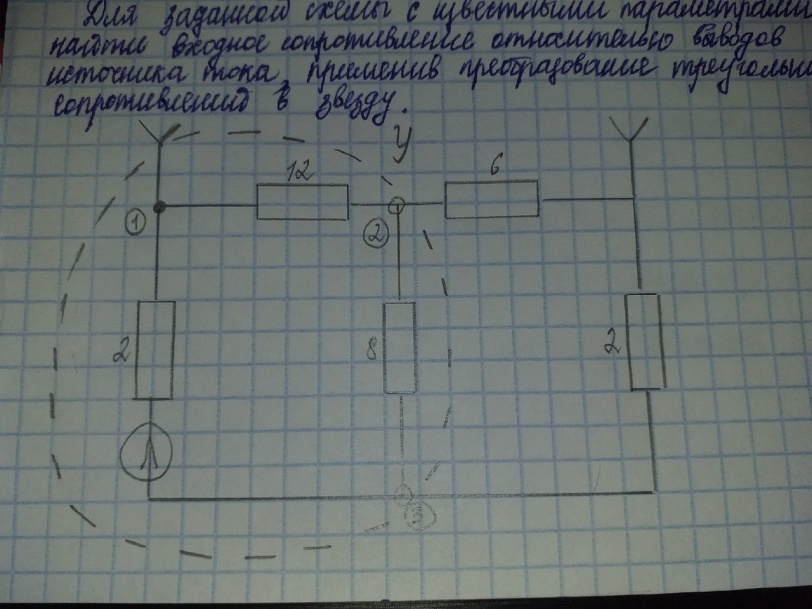 